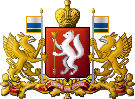 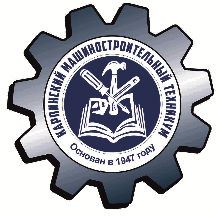 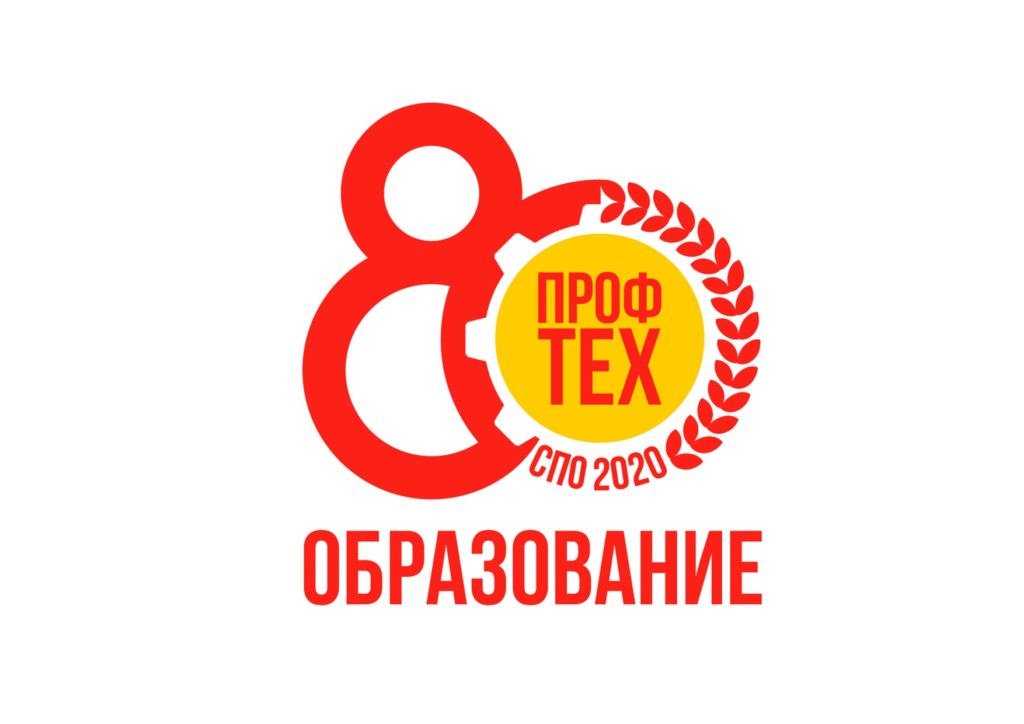 Министерство образования и молодежной политики Свердловской областигосударственное автономное профессиональное образовательное учреждение Свердловской области «Карпинский машиностроительный техникум»(ГАПОУ СО «КМТ»)ПОЛОЖЕНИЕОБ ОБЛАСТНОМ СТУДЕНЧЕСКОМ ФЕСТИВАЛЕ КРЕАТИВНЫХ ИДЕЙ«МОЯ ПРОФЕССИОНАЛЬНАЯ КАРЬЕРА»(в рамках празднования в Свердловской области 80-летнего юбилея создания единой централизованной системы профессионально-технического образования в России)г. Карпинск, 2020 I. ОБЩИЕ ПОЛОЖЕНИЯНастоящее Положение регламентирует организацию и проведение Областного студенческого фестиваля креативных идей «Моя профессиональная карьера» среди студентов образовательных организаций среднего профессионального образования Свердловской области, в рамках празднования в Свердловской области 80-летнего юбилея создания единой централизованной системы профессионально-технического образования в России» (далее – Фестиваль).Организатором Фестиваля является государственное автономное профессиональное образовательное учреждение Свердловской области «Карпинский машиностроительный техникум» (далее КМТ) при поддержке Министерства образования и молодежной политики Свердловской области, в соответствии с Планом мероприятий, приуроченных к празднованию в Свердловской области 80-летнего юбилея создания единой централизованной системы профессионально-технического образования в России.Координирующим органом по организации и проведению Фестиваля является Оргкомитет, утвержденный приказом директора техникума. Оргкомитет Фестиваля осуществляет следующие функции: определяет регламент проведения Фестиваля; осуществляет сбор заявок и конкурсных работ, контроль за соблюдением участниками Фестиваля требований настоящего Положения;   утверждает состав жюри;  подготавливает наградные материалы и осуществляет рассылку наградных материалов победителям и участникам Фестиваля.Участие в конкурсе дистанционное и бесплатное.II. ЦЕЛЬ И ЗАДАЧИ ФЕСТИВАЛЯЦЕЛЬ: повысить престиж обучения в профессиональных образовательных организациях и продвижение в молодёжной среде ценностей труда, профессионализма и применения собственного творческого потенциала в будущей специальности, профессии.ЗАДАЧИ:формирование у общественности позитивного отношения к среднему профессиональному образованию;создание условий для самореализации и раскрытия потенциала обучающихся профессиональных образовательных организаций;демонстрация достижений личной самореализации студентов;развитие информационных технологий в организации внеурочной деятельности.III. УЧАСТНИКИ ФЕСТИВАЛЯ	7. В Фестивале могут принять участие студенты образовательных организаций среднего профессионального образования всех форм обучения и всех курсов.IV. УСЛОВИЯ И ПОРЯДОК ПРОВЕДЕНИЯ ФЕСТИВАЛЯ 	8. Для участия в Фестивале необходимо отправить в период с 22 сентября по 10 октября 2020 года (включительно) заявку через ссылку в информационном письме.	9.  Конкурсные материалы необходимо направлять с 22 сентября по 10 октября 2020 года (включительно) на электронную почту: kreativ20.20@mail.ru.Материалы, представленные позже установленных сроков, к рассмотрению не принимаются.10.  Число участников от одного образовательного учреждения ограничено – не более 5 участников по всем номинациям.11. Подведение итогов Фестиваля проводится с 12 октября по 15 октября 2020 года (включительно).12. Рассылка наградных материалов победителям и участникам Фестиваля осуществляется с 16 октября по 18 октября 2020 года.13. Фестиваль проводится по следующим номинациям:1) «Студенческая инициатива»Номинация раскрывает реализованные творческие проекты в техникуме/ колледже, проведенные студентами акции и полезные дела, созданные «АРТ-объекты», посвященные студенчеству, стилизованные эмблемы техникумов/колледжей и др.  2) «Мой любимый техникум/колледж»Номинация раскрывает историю создания и развития техникума/колледжа, популяризацию профессией и специальностей, реализуемых в техникуме/колледже, социальную рекламу профессионального образования и др.3) «Мои профессиональные достижения»  Номинация раскрывает достижения студентов при освоении профессии или специальности, в период обучения в техникуме/колледже (профессиональное портфолио студента), достижение студентов в общественной деятельности в техникуме/колледже или городе, достижение студентов в студенческих объединениях и т.д.4) «Человек труда»	Номинация раскрывает результаты поисковой и исследовательской деятельности по знаменитым выпускникам техникума/колледжа, профессиональным династиям техникума/колледжа или города, преемственность поколений в семье обучающихся, о ветеранах труда техникума/колледжа, о выдающихся людях в профессии.5) «Профессиональный прорыв»Номинация раскрывает перспективные технологии развития профессий/специальностей, направления развития экономки и рынка труда Свердловской области, инновационные разработки и открытия в профессиональной области и т.д.14. К участию в Фестивале принимаются материалы, выполненные в цифровом формате в одной из форм в соответствии с требованиями:1) видео (видеоролик, видеопрезентация, видеозапись стихов и песен собственного сочинения):- видеоролики должны быть сняты в формате mр4;- оптимальное разрешение видеоролика (предпочтительно) 1920х1080 (Full HD, 1080p), но не меньше, чем 720х576;- продолжительность видеоролика до 3 минут;- ориентация горизонтальная.В начале видеоролика должна быть указана следующая информация:- номинация, по которой представлена данная работа;- название конкурсной работы;- фамилия и имя автора (либо название авторского коллектива).Использование при монтаже и съемке видеоролика специальных программ и инструментов остается на усмотрение участников.Участие в видеоролике непосредственно участника Фестиваля –
не обязательно.На конкурс не принимаются ролики рекламного характера, оскорбляющие достоинства и чувства других людей, не укладывающиеся в тематику конкурса, содержащие ненормативную лексику.Организаторы конкурса оставляют за собой право не принимать к участию работы, не соответствующие определенному качеству и техническому уровню, без объяснения причин. 	2) презентацияПрезентация выполняется в форме слайд-шоу, состоящего из 10-15 основных слайдов по теме (допускаются дополнительные слайды с пометкой «Дополнительные материалы» если они оправданы темой).Слайды должны быть встроены в определенной логической последовательности, которая должна соответствовать творческому замыслу (сценарию) конкретной работы.Работы представляются в виде файла MS Power Point.Презентация может включать текстовой материал, фотографии, видео и аудио фрагменты.Первый слайд работы представляет название работы и автора.Последний слайд – ссылки на используемые источники.3) эссе, очеркОбъем и оформление работы – эссе не более 5-7 страниц компьютерного текста через 1,5 интервала, шрифт Times New Roman, обычный, 12 пт. Поля должны быть: левое 20 мм, правое 10 мм, верхнее и нижнее по 20 мм. Отступ (абзац) – 1,25 см.Счет страниц начинается с титульного листа. В число страниц входят план, основной текст работы и список использованных источников и литературы. Порядковый номер страницы ставится в середине нижнего колонтитула. На титульной странице нумерация не ставится.4)  исследовательский проект, мини-проектОбъем работы – не более 20 страниц. Для текста, выполненного на компьютере, – размер шрифта 12, Times New Roman, обычный; интервал между строк – 1,5; размер полей: левого – 20 мм, правого – 10 мм, верхнего – 20 мм, нижнего – 20 мм. Отступ (абзац) – 1,25 см.Текст печатается на одной стороне страницы. Все страницы нумеруются, начиная с титульного листа; цифру номера страницы ставят вверху по центру страницы; на титульном листе номер страницы не ставится. Каждый новый раздел (введение, главы, параграфы, заключение, список источников, приложения) начинается с новой страницы. Проект может содержать Приложения (фото, презентация и др.)5)  фото, фотоколлажНа конкурс принимаются работы, сделанные на цифровую и/или аналоговую технику. Фотоработы могут быть как цветные, так и черно-белые.Допускается обработка фотографий, направляемых на конкурс, с помощью компьютерных программ (графических редакторов).Разрешается базовая обработка фотографий, подчеркивающая авторский замысел (корректировка контраста, кадрирование, техническое ретуширование).Организаторы имеют право потребовать исходный файл без обработки. Фотоизображения, в большей степени созданные с помощью графических редакторов (фотоколлажи) не допускаются к участию в конкурсе. Требования к цифровому виду фотоработы: имя файла, содержащего изображение, прописывается русскими буквами и должно соответствовать названию номинации; фамилия участника.Цифровой вид работ, представленных на конкурс должен соответствовать следующим требованиям:-формат — JPEG;- размеры — не менее 2400 пикселей по длинной стороне кадра и dpi не меньше 300;- запрещается добавление рамок, подписей и авторских плашек.6) плакат, баннерМатериалы представляются в электронном виде в формат jpg.Допустимый формат работы: А4 (210x297 мм) и АЗ (297 х 420 мм).Допустимо использование компьютерной и анимационной графики.15. Организаторы конкурса оставляют за собой право не принимать к участию работы, не соответствующие определенному качеству и техническому уровню, без объяснения причин.16. Критерии оценивания конкурсных работ:1)	соответствие содержания творческой работы заявленной тематике;2)	актуальность и целесообразность конкурсной работы;3)	творческий подход, креативность решений;4)	оригинальность замысла, решений (изложения), идеи, новаторство, творческая индивидуальность (идея убедительно аргументирована);5)	практическая и социальная значимость Дополнительные баллы «За особое мнение жюри»Каждый критерий оценивается по бальной системе 0-2, гдекритерий не проявлен;критерий проявлен частично;критерий проявлен полностью.V. АВТОРСКИЕ ПРАВА17. Подавая работу на Фестиваль, участник гарантирует соблюдение авторских прав. 18. Подав заявку на участие в Фестивале, авторы автоматически дают право Организаторам Фестиваля на использование конкурсных работ в некоммерческих целях (размещение в сети Интернет, использование на выставочных стендах) со ссылкой на авторство.VI. ПОДВЕДЕНИЕ ИТОГОВ И НАГРАЖДЕНИЕ19. По окончании оценивания работ, присланных на Фестиваль, жюри составляет в соответствии с количеством набранных баллов при оценивании конкурсных работ рейтинг участников в каждой номинации.20. В случае равенства баллов распределение мест определяется путем голосования членов жюри. Решение считается принятым, если за него проголосовало более половины членов жюри. Решение жюри оформляется протоколом. 21. Конкурсанты, чьи конкурсные работы заняли первую позицию рейтинга по оценке жюри, становятся победителями в своей номинации. 22. Победители награждаются дипломам. Конкурсанты, не вошедшие в число победителей, получают сертификаты участников Фестиваля. 23.  Дипломы победителя и Сертификаты высылаются в электронном виде на электронный адрес отправителя не позднее 18 октября 2020 года. 24. Итоги Фестиваля доводятся до сведения Конкурсантов путем размещения на сайте Организатора http://kmt-karpinsk.ru/ и в Группе «ВКонтакте» https://vk.com/kmt_karpinsk .VII. Контакты с организаторами25. Координаторами Фестиваля являютсяБирюкова Ольга Алексеевна, заместитель директора, тел. 89506373951Орехова Нина Владимировна, заместитель директора, тел. 89089292854VIII. РЕГЛАМЕНТ ФЕСТИВАЛЯСОГЛАСОВАНО  решением Совета техникумапротокол от 11.09. 2020 г. № 05УТВЕРЖДЕНОприказом директора техникумаот 11.09.2020 г. № 258ЭтапСрокиПлощадка (сервер)Прием заявок и прием материалов на участие в Фестивалес 22.09.2020г по 10.10.2020г.Ссылка на заявку в информационном письмеАдрес электронной почты для направления конкурсных работ:kreativ20.20@mail.ruРассмотрение конкурсных материалов и подведение итогов ФестиваляС 12.10.2020г. по 15.10.2020 г.ГАПОУ СО «Карпинский машиностроительный техникум»Размещение итогов Фестиваля на сайте организатора15.10.2020г.https://kmt-karpinsk.profiedu.ruhttps://vk.com/kmt_karpinskРассылка наградных материаловС 16.10.2020г. по 18.10.2020 г.